АДМИНИСТРАЦИЯ ВОЗДВИЖЕНСКОГО СЕЛЬСОВЕТА САРАКТАШСКОГО РАЙОНА ОРЕНБУРГСКОЙ ОБЛАСТИП О С Т А Н О В Л Е Н И Е_________________________________________________________________________________________________________04.02.2019 				с. Воздвиженка				      № 04-п	 В соответствии  с постановлением Правительства Российской Федерации от 15.01.2016 № 1050 «Об организации проектной деятельности в Правительстве Российской Федерации», в целях организации проектной деятельности в муниципальном образовании Воздвиженский сельсовет Саракташского района Оренбургской области 1. Утвердить Положение об организации проектной деятельности в муниципальном образовании Воздвиженский сельсовет Саракташского района Оренбургской области согласно приложению 1 к настоящему постановлению.2. Утвердить состав проектного комитета в муниципальном образовании Воздвиженский сельсовет Саракташского района Оренбургской области согласно приложению 2 к настоящему постановлению.3. Контроль за исполнением настоящего постановления оставляю за собой.Настоящее постановление вступает в силу после его обнародования и подлежит размещению на официальном сайте муниципального образования Воздвиженский сельсовет.Глава  сельсовета:	                             			          А.И. СкузоватовРазослано: прокурору района, администрации района, членам проектного комитетаПриложение 1 	к постановлению администрацииВоздвиженского сельсовета от 04.02.2019 № 04-пПОЛОЖЕНИЕоб организации проектной деятельности в администрации муниципального образования Воздвиженский сельсовет Саракташского района Оренбургской области1. Настоящее Положение об организации проектной деятельности в администрации муниципального образования Воздвиженский сельсовет Саракташского района Оренбургской области (далее – Положение) устанавливает порядок организации проектной деятельности в администрации муниципального образования Воздвиженский сельсовет Саракташского района Оренбургской области (далее – администрация).2. Для целей настоящего Положения используются следующие основные понятия:«проектная деятельность» - деятельность, связанная с инициированием, подготовкой, реализацией и завершением приоритетных проектов (далее – проекты);«формирование проекта» - совокупность действий по внесению предложения об осуществлении отдельных функций (направлений деятельности) администрации проектным способом, разработке паспорта и плана реализации проекта, их согласованию и утверждению;«реализация проекта» - совокупность действий по исполнению плана реализации проекта с целью достижения целей и задач, установленных в паспорте проекта, а также осуществление контроля за исполнением плана реализации проекта;«руководитель проекта» - должностное лицо администрации, организующее разработку документов, связанных с подготовкой и реализацией проекта, ответственный за успешную реализацию проекта;«проектный комитет» - коллегиальный совещательный орган, создаваемый в целях управления проектом, осуществления контроля за достижением целей проекта, управлением рисками в ходе реализации проекта.Проектная деятельность осуществляется в администрации следующими субъектами:- руководителем проекта;- проектным комитетом;- участниками проекта.4. Субъекты проектной деятельности осуществляют следующие полномочия:4.1. Руководитель проекта осуществляет следующие функции: - инициирует выработку предложений о реализации отдельного направления деятельности администрации проектным способом;-  утверждает паспорт проекта;- утверждает план реализации проекта;- принимает управленческие решения по реализации проекта;- утверждает итоговый отчет о реализации проекта.4.2. Проектный комитет:- осуществляет методическое и организационно-правовое обеспечение проектной деятельности, а именно: готовит рекомендации и предложения по разработке и реализации проекта; готовит проекты правовых актов администрации, регулирующих вопросы проектной деятельности и изменения к ним;- рассматривает внесенные предложения на этапе формирования проекта, разрабатывает и согласовывает с Руководителем проекта паспорт, план реализации проекта, дополняющие и обосновывающие документы, изменения в проект;- обеспечивает текущий мониторинг реализации проекта, в том числе путем рассмотрения отчетов  о реализации;- проводит оценку рисков невыполнения или ненадлежащего выполнения проекта;-  подводит итоги реализации проекта, по результатам которых формирует отчет о его выполнении и вырабатывает предложения о продолжении реализации проекта, его развитии или завершении реализации проекта. 4.3. Участники проекта:- осуществляют непосредственную реализацию проекта в соответствии с паспортом, планом реализации проекта, указаниями руководителя проекта; - представляют в проектный комитет информацию, необходимую для составления отчетности о реализации проекта;- представляют руководителю проекта сведения, необходимые для управления проектом.5. Предложение об осуществлении отдельных функций (направлений деятельности) администрации проектным способом оформляется в виде Паспорта проекта по форме, определенной в приложении № 1 к настоящему Положению. Паспорт проекта разрабатывается проектным комитетом совместно с участниками проекта и представляется руководителю проекта на рассмотрение. 6. По результатам рассмотрения Паспорт проекта утверждается руководителем проекта либо к нему готовится заключение, содержащее замечания и предложения, которые учитываются Проектным комитетом при доработке Паспорта. 7. После устранения замечаний и учета предложений (в случае их наличия) доработанный Паспорт проекта направляется на утверждение руководителю проекта.8. Паспорт проекта утверждается либо отклоняется руководителем проекта. Утверждение Паспорта проекта руководителем проекта является поручением проектному комитету о подготовке плана реализации проекта.9. План реализации проекта разрабатывается проектным комитетом совместно с участниками проекта по форме, установленной в приложении          № 2 к настоящему Положению, и представляется руководителю проекта на рассмотрение.10. Руководитель проекта рассматривает план реализации проекта в течение 3 рабочих дней после его поступления. По результатам рассмотрения утверждает план либо возвращает его на доработку проектному комитету. Доработка плана проектным комитетом осуществляется в течение 3 рабочих дней со дня его возврата.11. План реализации проекта, утвержденный руководителем проекта, направляется проектному комитету и участникам проекта для реализации проекта, а также для проведения мониторинга реализации проекта. День утверждения плана является днем начала реализации проекта.12. С целью осуществления мониторинга реализации проекта информация, необходимая для составления отчетности, направляется участниками проекта в проектный комитет.13. По результатам мониторинга и оценки рисков реализации проекта проектным комитетом формируются предложения, направленные на совершенствование реализации проекта. Результаты мониторинга, оценки рисков реализации проекта и вышеуказанные предложения направляются руководителю проекта для принятия управленческих решений по реализации проекта.14. На основании отчетных данных о реализации проекта, полученных от участников проекта, проектным комитетом формируется итоговый отчет. По результатам оценки отчетных данных формируются предложения:- о продолжении реализации проекта - в случае, если цели проекта не достигнуты, и (или) задачи проекта не решены, но цели могут быть достигнуты, а задачи решены при выполнении каких-либо условий;- о завершении проекта - в случае, если цели проекта достигнуты, задачи проекта решены либо цели проекта не могут быть достигнуты, а задачи проекта не могут быть решены ни при каких условиях;- о развитии проекта - в случае, если цели проекта достигнуты, задачи проекта решены, в результате чего возможно улучшение достигнутых результатов.Итоговый отчет и указанные предложения направляются проектным комитетом руководителю проекта для утверждения и принятия решений, указанных в пункте 15 настоящего положения, а также управленческих решений в отношении организации и осуществления проектной деятельности.15. В случае принятия руководителем проекта решения:о продолжении реализации проекта - в проект вносятся соответствующие изменения;о завершении проекта - результаты реализации проекта размещаются на сайте  администрации муниципального образования Воздвиженский сельсовет www.admvozdvigenka.ru в сети Интернет;о развитии проекта - результаты реализации проекта размещаются на сайте администрации www.admvozdvigenka.ru в сети Интернет, формируется новый проект, направленный на развитие результатов, достигнутых при реализации проекта.16. Изменения в проект вносятся в том же порядке, который предусмотрен настоящим положением для утверждения проекта.Приложение № 1к Положению об организации проектной деятельности в администрации муниципального образования Воздвиженский сельсовет Саракташского района Оренбургской областиПаспорт проектаПриложение № 2к Положению об организации проектной деятельности в администрации муниципального образования Воздвиженский сельсовет Саракташского района Оренбургской областиПлан реализации проекта__________________________наименование проектаПриложение 2 	к постановлению администрацииВоздвиженского сельсовета от 04.02.2019 № 04-пСостав проектного комитета в муниципальном образовании Воздвиженский сельсовет Саракташского района Оренбургской области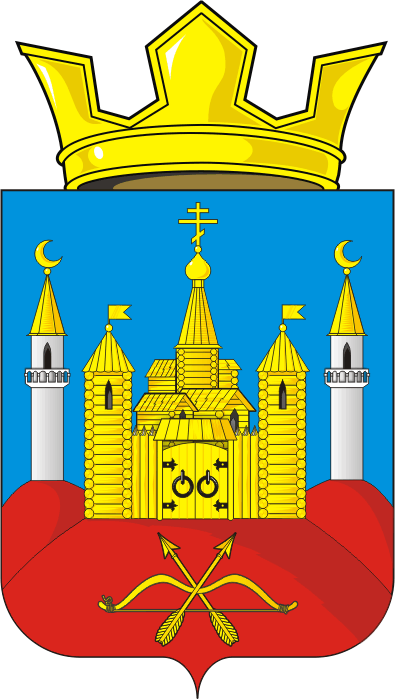 Об организации проектной деятельности в муниципальном образовании Воздвиженский сельсовет Саракташского района Оренбургской областиНаименование проектаРуководитель проектаПроектный комитетУчастники проектаЦель (цели) проектаЗадачи проектаРезультат (результаты) проектаКритерии успеха проектаПериод реализации проектаРиски реализации проектаСроки предоставления отчетностиNп/пНаименование контрольного события (со значением контрольного показателя)Ответственное лицоДата наступления контрольного события1234123...1.Скузоватов Александр Иванович-глава муниципального образования Воздвиженский сельсовет, руководитель проектной деятельности в муниципальном образовании Воздвиженский сельсовет2.Величко Татьяна Владимировна-заместитель главы администрации Воздвиженского сельсовета, секретарь проектного комитета3.Мустаева Юлия Александровна-специалист администрации сельсовета, бухгалтер4.Абдрахимочва Сажида Назгатовна, -председатель планово-бюджетной комиссии Совета депутатов Воздвиженского сельсовета (по согласованию)5.Мехоношина Александра Степановна-депутат Совета депутатов Воздвиженского сельсовета  6.Казбулатов Хамидулла Канакужевич-староста с. Ирек  (по согласованию)7.Юлдашев Рамиль Аухадиевич-староста с. Шишма  (по согласованию)